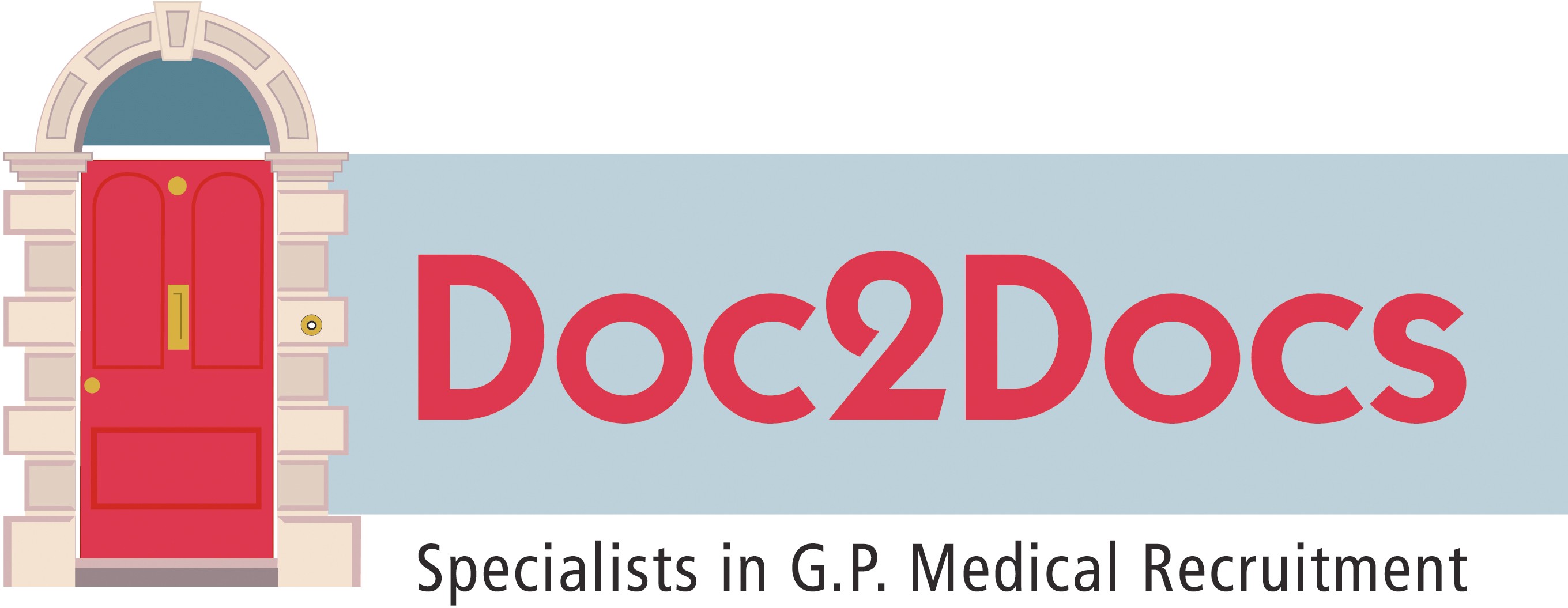 Dear Practice Manager,This letter is to introduce Doc2docs, www.doc2docs.com, a Medical Services Agency, first established in 2001 that may be of assistance to you in offering solutions to the recruitment needs of your Practice both in the short term locum capacity and in the longer term sourcing of future GP Principals.We are committed to providing a medically led service with sessional GPs who have been stringently vetted prior to their placement. In summary, we ensure that each doctor providesAn up to date Curriculum VitaeTwo recent referencesEvidence of CRB checkAs a minimum, evidence of BLS certificationEvidence of Child Protection trainingEvidence of inclusion on the Medical Performers List and date of their last apprasialEvidence of GMC RegistrationEvidence of appropriate Medical IndemnityA JCPTGP Certificate or exemption or Certificate of Completion of Training (CCT) for General Practice from the PMETB (Postgraduate Medical Education and Training Board)All this and other relevant information is securely held and managed using up to date recruitment software to ensure an efficient service.In addition, we have been kite marked and approved by the Severn Deanery (School of Primary Care) to hold “Practice Meetings” on a monthly basis for all doctors. These provide a forum to ensure Clinical Governance and Quality standards are maintained. We believe that we are unique amongst agencies in providing this support.Our doctor and charge rates reflect the sessional nature of work in General Practice that locum doctors and the market have become accustomed to. VAT is charged at the prevailing rate.Please do not hesitate to call on 01453 756993 should you wish to discuss your needs further. We look forward to hearing from you in order to be able to offer a tailored and personal service.Yours sincerely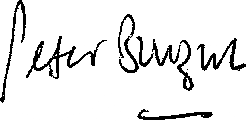 Dr Peter Bouzyk MBBS DirectorChedworth House, 8 Lansdown, Stroud, Gloucestershire GL5 1BD Telephone:01453 756993 Fax: 01453 766412 Email: doctors@doc2docs.comRegistered No. 4270575 in England Medical Services AgencyRegistered Office Treetops, Oakridge Lynch, Nr Stroud, Gloucestershire GL6 7NY VAT Registration No. 995 6985 26